Департамент соціальної політикиЧернігівської міської радиЗАЯВА
про призначення та надання житлової субсидіїЯ, __________________________________________________________________________________,
                                                                         (прізвище, власне ім'я, по батькові (за наявності)
зареєстроване/задеклароване (для орендарів та внутрішньо переміщених осіб - фактичне) місце проживання (підкреслити необхідне) _____________________________________________________
_____________________________________________________________________________________
_____________________________________________________________________________________,
контактний номер телефону ____________________________________________________________,
адреса електронної пошти ______________________________________________________________,
унікальний номер запису в Єдиному державному демографічному реєстрі (за наявності) _____________________________________________________________________________________
_____________________________________________________________________________________,
паспорт громадянина України або тимчасове посвідчення громадянина України (для іноземців та осіб без громадянства - паспортний документ іноземця або документ, що посвідчує особу без громадянства, посвідка на постійне/тимчасове проживання, посвідчення біженця або інший документ, що підтверджує законність перебування іноземця чи особи без громадянства на території України) (підкреслити необхідне) _______________________:
серія (за наявності) ____________ N ______________________________________, виданий (видана)
_____________________________________________________________________________________
                                                                                              (ким і коли (за наявності)
___________________________________________________________ ______ __________ _______ р.,
реєстраційний номер облікової картки платника податків ____________________________________
_____________________________________________________________________________________
                          (крім осіб, які мають відмітку в паспорті про право здійснювати платежі за серією (за наявності)
_____________________________________________________________________________________,
                                                                                                  та номером паспорта)
прошу призначити житлову субсидію (вибрати необхідне):  для відшкодування витрат на оплату абонентського обслуговування (для споживачів комунальних послуг, що надаються за індивідуальними договорами про надання комунальних послуг або за індивідуальними договорами з обслуговуванням внутрішньобудинкових систем про надання комунальних послуг), а також житлово-комунальних послуг, придбання скрапленого газу, твердого та рідкого пічного побутового палива (підкреслити необхідне);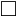   на понаднормову площу житла, оскільки за зазначеною адресою зареєстровані (фактично проживають) лише непрацездатні особи (не досягли повноліття; отримують пенсію за віком, у зв'язку із втратою годувальника; отримують пенсію по інвалідності; досягли пенсійного віку, встановленого статтею 26 Закону України "Про загальнообов'язкове державне пенсійне страхування", і отримують пенсію за вислугою років; отримують державну соціальну допомогу особам з інвалідністю з дитинства та дітям з інвалідністю; отримують державну соціальну допомогу особі, яка не має права на пенсію; отримують державну соціальну допомогу особі з інвалідністю; отримують тимчасову державну соціальну допомогу непрацюючій особі, яка досягла загального пенсійного віку, але не набула права на пенсійну виплату) (підкреслити необхідне).Прошу кошти житлової субсидії перераховувати (вибрати необхідне):  через організацію, яка здійснює виплату і доставку пенсій та грошової допомоги, _____________________________________________________________________________________
                                                                                      (найменування організації)
_____________________________________________________________________________________,
за місцем проживання (вибрати необхідне):  шляхом видачі коштів безпосередньо у виплатному об'єкті;  з доставкою коштів додому;  на рахунок, відкритий у ______________________________________________________________,
                                                                                                                                   (найменування банку)
номер рахунка (за стандартом IBAN) _____________________________________________________.Відомості про плату за абонентське обслуговування (для споживачів комунальних послуг, що надаються за індивідуальними договорами про надання комунальних послуг або за індивідуальними договорами з обслуговуванням внутрішньобудинкових систем про надання комунальних послуг), а також про житлово-комунальні послуги, якими користуються особи, що зареєстровані (фактично проживають) у житловому приміщенні / будинку (підкреслити необхідне)Я, __________________________________________________________________________________,
                                                                         (прізвище, власне ім'я, по батькові (за наявності)
зареєстроване/задеклароване (для орендарів та внутрішньо переміщених осіб - фактичне) місце проживання (підкреслити необхідне) _____________________________________________________
_____________________________________________________________________________________
_____________________________________________________________________________________,
контактний номер телефону ____________________________________________________________,
адреса електронної пошти ______________________________________________________________,
унікальний номер запису в Єдиному державному демографічному реєстрі (за наявності) _____________________________________________________________________________________
_____________________________________________________________________________________,
паспорт громадянина України або тимчасове посвідчення громадянина України (для іноземців та осіб без громадянства - паспортний документ іноземця або документ, що посвідчує особу без громадянства, посвідка на постійне/тимчасове проживання, посвідчення біженця або інший документ, що підтверджує законність перебування іноземця чи особи без громадянства на території України) (підкреслити необхідне) _______________________:
серія (за наявності) ____________ N ______________________________________, виданий (видана)
_____________________________________________________________________________________
                                                                                              (ким і коли (за наявності)
___________________________________________________________ ______ __________ _______ р.,
реєстраційний номер облікової картки платника податків ____________________________________
_____________________________________________________________________________________
                          (крім осіб, які мають відмітку в паспорті про право здійснювати платежі за серією (за наявності)
_____________________________________________________________________________________,
                                                                                                  та номером паспорта)
прошу призначити житлову субсидію (вибрати необхідне):  для відшкодування витрат на оплату абонентського обслуговування (для споживачів комунальних послуг, що надаються за індивідуальними договорами про надання комунальних послуг або за індивідуальними договорами з обслуговуванням внутрішньобудинкових систем про надання комунальних послуг), а також житлово-комунальних послуг, придбання скрапленого газу, твердого та рідкого пічного побутового палива (підкреслити необхідне);  на понаднормову площу житла, оскільки за зазначеною адресою зареєстровані (фактично проживають) лише непрацездатні особи (не досягли повноліття; отримують пенсію за віком, у зв'язку із втратою годувальника; отримують пенсію по інвалідності; досягли пенсійного віку, встановленого статтею 26 Закону України "Про загальнообов'язкове державне пенсійне страхування", і отримують пенсію за вислугою років; отримують державну соціальну допомогу особам з інвалідністю з дитинства та дітям з інвалідністю; отримують державну соціальну допомогу особі, яка не має права на пенсію; отримують державну соціальну допомогу особі з інвалідністю; отримують тимчасову державну соціальну допомогу непрацюючій особі, яка досягла загального пенсійного віку, але не набула права на пенсійну виплату) (підкреслити необхідне).Прошу кошти житлової субсидії перераховувати (вибрати необхідне):  через організацію, яка здійснює виплату і доставку пенсій та грошової допомоги, _____________________________________________________________________________________
                                                                                      (найменування організації)
_____________________________________________________________________________________,
за місцем проживання (вибрати необхідне):  шляхом видачі коштів безпосередньо у виплатному об'єкті;  з доставкою коштів додому;  на рахунок, відкритий у ______________________________________________________________,
                                                                                                                                   (найменування банку)
номер рахунка (за стандартом IBAN) _____________________________________________________.Відомості про плату за абонентське обслуговування (для споживачів комунальних послуг, що надаються за індивідуальними договорами про надання комунальних послуг або за індивідуальними договорами з обслуговуванням внутрішньобудинкових систем про надання комунальних послуг), а також про житлово-комунальні послуги, якими користуються особи, що зареєстровані (фактично проживають) у житловому приміщенні / будинку (підкреслити необхідне)Я, __________________________________________________________________________________,
                                                                         (прізвище, власне ім'я, по батькові (за наявності)
зареєстроване/задеклароване (для орендарів та внутрішньо переміщених осіб - фактичне) місце проживання (підкреслити необхідне) _____________________________________________________
_____________________________________________________________________________________
_____________________________________________________________________________________,
контактний номер телефону ____________________________________________________________,
адреса електронної пошти ______________________________________________________________,
унікальний номер запису в Єдиному державному демографічному реєстрі (за наявності) _____________________________________________________________________________________
_____________________________________________________________________________________,
паспорт громадянина України або тимчасове посвідчення громадянина України (для іноземців та осіб без громадянства - паспортний документ іноземця або документ, що посвідчує особу без громадянства, посвідка на постійне/тимчасове проживання, посвідчення біженця або інший документ, що підтверджує законність перебування іноземця чи особи без громадянства на території України) (підкреслити необхідне) _______________________:
серія (за наявності) ____________ N ______________________________________, виданий (видана)
_____________________________________________________________________________________
                                                                                              (ким і коли (за наявності)
___________________________________________________________ ______ __________ _______ р.,
реєстраційний номер облікової картки платника податків ____________________________________
_____________________________________________________________________________________
                          (крім осіб, які мають відмітку в паспорті про право здійснювати платежі за серією (за наявності)
_____________________________________________________________________________________,
                                                                                                  та номером паспорта)
прошу призначити житлову субсидію (вибрати необхідне):  для відшкодування витрат на оплату абонентського обслуговування (для споживачів комунальних послуг, що надаються за індивідуальними договорами про надання комунальних послуг або за індивідуальними договорами з обслуговуванням внутрішньобудинкових систем про надання комунальних послуг), а також житлово-комунальних послуг, придбання скрапленого газу, твердого та рідкого пічного побутового палива (підкреслити необхідне);  на понаднормову площу житла, оскільки за зазначеною адресою зареєстровані (фактично проживають) лише непрацездатні особи (не досягли повноліття; отримують пенсію за віком, у зв'язку із втратою годувальника; отримують пенсію по інвалідності; досягли пенсійного віку, встановленого статтею 26 Закону України "Про загальнообов'язкове державне пенсійне страхування", і отримують пенсію за вислугою років; отримують державну соціальну допомогу особам з інвалідністю з дитинства та дітям з інвалідністю; отримують державну соціальну допомогу особі, яка не має права на пенсію; отримують державну соціальну допомогу особі з інвалідністю; отримують тимчасову державну соціальну допомогу непрацюючій особі, яка досягла загального пенсійного віку, але не набула права на пенсійну виплату) (підкреслити необхідне).Прошу кошти житлової субсидії перераховувати (вибрати необхідне):  через організацію, яка здійснює виплату і доставку пенсій та грошової допомоги, _____________________________________________________________________________________
                                                                                      (найменування організації)
_____________________________________________________________________________________,
за місцем проживання (вибрати необхідне):  шляхом видачі коштів безпосередньо у виплатному об'єкті;  з доставкою коштів додому;  на рахунок, відкритий у ______________________________________________________________,
                                                                                                                                   (найменування банку)
номер рахунка (за стандартом IBAN) _____________________________________________________.Відомості про плату за абонентське обслуговування (для споживачів комунальних послуг, що надаються за індивідуальними договорами про надання комунальних послуг або за індивідуальними договорами з обслуговуванням внутрішньобудинкових систем про надання комунальних послуг), а також про житлово-комунальні послуги, якими користуються особи, що зареєстровані (фактично проживають) у житловому приміщенні / будинку (підкреслити необхідне)Я, __________________________________________________________________________________,
                                                                         (прізвище, власне ім'я, по батькові (за наявності)
зареєстроване/задеклароване (для орендарів та внутрішньо переміщених осіб - фактичне) місце проживання (підкреслити необхідне) _____________________________________________________
_____________________________________________________________________________________
_____________________________________________________________________________________,
контактний номер телефону ____________________________________________________________,
адреса електронної пошти ______________________________________________________________,
унікальний номер запису в Єдиному державному демографічному реєстрі (за наявності) _____________________________________________________________________________________
_____________________________________________________________________________________,
паспорт громадянина України або тимчасове посвідчення громадянина України (для іноземців та осіб без громадянства - паспортний документ іноземця або документ, що посвідчує особу без громадянства, посвідка на постійне/тимчасове проживання, посвідчення біженця або інший документ, що підтверджує законність перебування іноземця чи особи без громадянства на території України) (підкреслити необхідне) _______________________:
серія (за наявності) ____________ N ______________________________________, виданий (видана)
_____________________________________________________________________________________
                                                                                              (ким і коли (за наявності)
___________________________________________________________ ______ __________ _______ р.,
реєстраційний номер облікової картки платника податків ____________________________________
_____________________________________________________________________________________
                          (крім осіб, які мають відмітку в паспорті про право здійснювати платежі за серією (за наявності)
_____________________________________________________________________________________,
                                                                                                  та номером паспорта)
прошу призначити житлову субсидію (вибрати необхідне):  для відшкодування витрат на оплату абонентського обслуговування (для споживачів комунальних послуг, що надаються за індивідуальними договорами про надання комунальних послуг або за індивідуальними договорами з обслуговуванням внутрішньобудинкових систем про надання комунальних послуг), а також житлово-комунальних послуг, придбання скрапленого газу, твердого та рідкого пічного побутового палива (підкреслити необхідне);  на понаднормову площу житла, оскільки за зазначеною адресою зареєстровані (фактично проживають) лише непрацездатні особи (не досягли повноліття; отримують пенсію за віком, у зв'язку із втратою годувальника; отримують пенсію по інвалідності; досягли пенсійного віку, встановленого статтею 26 Закону України "Про загальнообов'язкове державне пенсійне страхування", і отримують пенсію за вислугою років; отримують державну соціальну допомогу особам з інвалідністю з дитинства та дітям з інвалідністю; отримують державну соціальну допомогу особі, яка не має права на пенсію; отримують державну соціальну допомогу особі з інвалідністю; отримують тимчасову державну соціальну допомогу непрацюючій особі, яка досягла загального пенсійного віку, але не набула права на пенсійну виплату) (підкреслити необхідне).Прошу кошти житлової субсидії перераховувати (вибрати необхідне):  через організацію, яка здійснює виплату і доставку пенсій та грошової допомоги, _____________________________________________________________________________________
                                                                                      (найменування організації)
_____________________________________________________________________________________,
за місцем проживання (вибрати необхідне):  шляхом видачі коштів безпосередньо у виплатному об'єкті;  з доставкою коштів додому;  на рахунок, відкритий у ______________________________________________________________,
                                                                                                                                   (найменування банку)
номер рахунка (за стандартом IBAN) _____________________________________________________.Відомості про плату за абонентське обслуговування (для споживачів комунальних послуг, що надаються за індивідуальними договорами про надання комунальних послуг або за індивідуальними договорами з обслуговуванням внутрішньобудинкових систем про надання комунальних послуг), а також про житлово-комунальні послуги, якими користуються особи, що зареєстровані (фактично проживають) у житловому приміщенні / будинку (підкреслити необхідне)Найменування послуги, платиНомер особового рахункаНайменування організації,що надає послуги,об'єднання співвласників багатоквартирного будинку / житлово-будівельного кооперативуПриміткиЖитлова послуга - послуга з управління багатоквартирним будинком, витрати на управління багатоквартирним будинком, у якому утворено об'єднання співвласниківБагатоквартирного будинку / житлово-будівельний кооперативПослуга з постачання природного газуПослуга з розподілу природного газуПослуга з централізованого водопостачанняПослуга з постачання гарячої водиПослуга з централізованого водовідведенняПослуга з постачання теплової енергії (у тому числі в частині витрат теплової енергії на опалення місць загального користування та допоміжних приміщень, функціонування внутрішньобудинкових систем опалення будівлі / будинку для громадян, які використовують природний газ або електричну енергію для індивідуального опалення)Послуга з постачання електричної енергіїПослуга з розподілу електричної енергіїПослуга з поводження з побутовими відходами (твердими, великогабаритними, ремонтними):послуга з поводження з твердими відходамипослуга з поводження з великогабаритними відходамипослуга з поводження з ремонтними  відходамиПослуга з поводження з побутовими  відходами (рідкими) або вивезення рідких нечистотПлата за абонентське обслуговування за послугою з централізованого водопостачанняПлата за абонентське обслуговування за послугою з централізованого водовідведенняПлата за абонентське обслуговування за послугою з постачання гарячої водиПлата за абонентське обслуговування за послугою з постачання теплової енергіїПлата за абонентське обслуговування за послугою з поводження з побутовими відходамиЯ поінформований (поінформована) про інформаційну взаємодію між уповноваженими органами, Мінсоцполітики, уповноваженими банками, які забезпечують банківське обслуговування реалізації механізму надання житлових субсидій у грошовій формі, організацією, яка здійснює виплату і доставку пенсій та грошової допомоги, та організаціями, що надають послуги, об'єднаннями співвласників багатоквартирних будинків / житлово-будівельними кооперативами, яка здійснюється відповідно до Положення про порядок призначення житлових субсидій, затвердженого постановою Кабінету Міністрів України від 21 жовтня 1995 р. N 848 "Про спрощення порядку надання населенню субсидій для відшкодування витрат на оплату житлово-комунальних послуг, придбання скрапленого газу, твердого та рідкого пічного побутового палива".У разі виникнення обставин, які можуть вплинути на отримання житлової субсидії (зміна у складі осіб, які зареєстровані (фактично проживають) у житловому приміщенні / будинку; зміна переліку отримуваних житлово-комунальних послуг; придбання майна, товарів або оплата послуг на суму, що перевищує 50 тис. гривень; заборгованість понад три місяці за виконавчим провадженням про стягнення аліментів), а також у разі отримання одноразового доходу в сумі, що перевищує 25-кратний розмір прожиткового мінімуму, встановленого для працездатних осіб, зобов'язуюся протягом 30 календарних днів письмово повідомити про це уповноваженому органу.У разі виникнення обставин, за яких втрачається право на отримання житлової субсидії на понаднормову площу житла (зміна у складі осіб, які зареєстровані (фактично проживають) у житловому приміщенні / будинку; працевлаштування або виникнення інших джерел доходів, крім зазначених у декларації про доходи і витрати осіб, які звернулися за призначенням житлової субсидії), зобов'язуюся протягом 30 календарних днів письмово повідомити про це уповноваженому органу.У разі зміни виплатних реквізитів мого банківського рахунка зобов'язуюся протягом 10 календарних днів письмово повідомити про це уповноваженому органу.Я поінформований (поінформована) про інформаційну взаємодію між уповноваженими органами, Мінсоцполітики, уповноваженими банками, які забезпечують банківське обслуговування реалізації механізму надання житлових субсидій у грошовій формі, організацією, яка здійснює виплату і доставку пенсій та грошової допомоги, та організаціями, що надають послуги, об'єднаннями співвласників багатоквартирних будинків / житлово-будівельними кооперативами, яка здійснюється відповідно до Положення про порядок призначення житлових субсидій, затвердженого постановою Кабінету Міністрів України від 21 жовтня 1995 р. N 848 "Про спрощення порядку надання населенню субсидій для відшкодування витрат на оплату житлово-комунальних послуг, придбання скрапленого газу, твердого та рідкого пічного побутового палива".У разі виникнення обставин, які можуть вплинути на отримання житлової субсидії (зміна у складі осіб, які зареєстровані (фактично проживають) у житловому приміщенні / будинку; зміна переліку отримуваних житлово-комунальних послуг; придбання майна, товарів або оплата послуг на суму, що перевищує 50 тис. гривень; заборгованість понад три місяці за виконавчим провадженням про стягнення аліментів), а також у разі отримання одноразового доходу в сумі, що перевищує 25-кратний розмір прожиткового мінімуму, встановленого для працездатних осіб, зобов'язуюся протягом 30 календарних днів письмово повідомити про це уповноваженому органу.У разі виникнення обставин, за яких втрачається право на отримання житлової субсидії на понаднормову площу житла (зміна у складі осіб, які зареєстровані (фактично проживають) у житловому приміщенні / будинку; працевлаштування або виникнення інших джерел доходів, крім зазначених у декларації про доходи і витрати осіб, які звернулися за призначенням житлової субсидії), зобов'язуюся протягом 30 календарних днів письмово повідомити про це уповноваженому органу.У разі зміни виплатних реквізитів мого банківського рахунка зобов'язуюся протягом 10 календарних днів письмово повідомити про це уповноваженому органу.___ ___________ 20__ р.__________________";
                 (підпис)